ОБЩИЕ УСЛОВИЯ ДОГОВОРА ПОТРЕБИТЕЛЬСКОГО КРЕДИТАНастоящие Общие условия договора потребительского кредита (далее – Общие условия) являются публичной офертой и определяют взаимоотношения между Акционерным коммерческим инновационным банком развития средств связи и информатики «Почтобанк» акционерное общество и физическими лицами, обратившимися в Банк для получения кредита, для целей не связанных с предпринимательской деятельностью, и не применяются для кредитных договоров, обязательства по которым обеспечены ипотекой (далее – Заемщик).Термины и определения:Банк (Кредитор) - Акционерный коммерческий инновационный банк развития средств связи и информатики «Почтобанк» акционерное общество.Договор потребительского кредита (ДПК) - договор о предоставлении Заемщику денежных средств в целях, не связанных с осуществлением предпринимательской деятельности (потребительский кредит), состоящий из настоящих Общих условий и Индивидуальных условий.Потребительский кредит (кредит) – денежные средства, предоставленные Банком Заемщику на основании ДПК, в целях, не связанных с осуществлением предпринимательской деятельности;Индивидуальные условия ДПК (Индивидуальные условия) – согласованные Банком и Заемщиком индивидуально условия потребительского кредита, перечень которых установлен Федеральным законом от 21.12.2013 № 353-ФЗ «О потребительском кредите (займе)»;Общие условия ДПК (Общие условия) – условия потребительского кредита, устанавливаемые Банком в одностороннем порядке в целях многократного применения. Размещаются в местах приема заявлений о предоставлении кредита, а также на официальном сайте Банка;Стороны – Банк и Заемщик, вместе и раздельно в зависимости от контекста настоящих Общих условий;1. Предмет договора.1.1.  Кредитор  обязуется  предоставить Заемщику денежные средства в кредит на условиях его целевого использования, платности, возвратности, а Заемщик обязуется принять кредит, использовать его по целевому назначению (в целях, не связанных с предпринимательской деятельностью), своевременно произвести возврат кредита и уплатить проценты за пользование кредитом в порядке, установленном Индивидуальными условиями договора потребительского кредита (далее – Индивидуальные условия) и настоящими Общими условиями, а также предусмотренные ими иные платежи, в том числе связанные с предоставлением кредита.1.2. Заемщик не освобождается от обязанностей по возврату суммы кредита и уплаты процентов за пользование кредитом при наступлении любых обстоятельств, в том числе непреодолимой силы, включая форс-мажор.Порядок предоставления кредита.Кредит предоставляется Заемщику в порядке, размере, на срок и цели, определенные в Индивидуальных условиях. Предоставление кредита осуществляется не позднее одного рабочего дня после: предоставления Заемщиком всех необходимых документов для кредитования;подписания Заемщиком Индивидуальных условий;(при наличии обеспечения) заключения обеспечительных договоров, указанных в Индивидуальных условиях.Заемщик осуществляет возврат кредита и уплачивает проценты за пользование кредитом в сроки и порядке, установленными Индивидуальными условиями.В день предоставления кредита Кредитор предоставляет Заемщику График возврата (погашения) кредита и уплаты процентов, содержащий, в том числе, Расчет полной стоимости кредита (далее - График). Полная стоимость кредита по Кредитному договору рассчитывается в соответствии с порядком, установленным Федеральным законом от 21.12.2013 № 353-ФЗ «О потребительском кредите (займе)».Величина полной стоимости кредита является справочной и для расчета сумм платежей по Кредитному договору не применяется.Кредитор вправе отказаться от предоставления Заемщику кредита при наличии обстоятельств, очевидно свидетельствующих о том, что предоставленный Заемщику кредит не будет возвращен в указанный в Индивидуальных условиях срок.Кредит предоставляется Заемщику либо в безналичной форме путем перечисления всей суммы кредита на счет Заемщика, открытый у Кредитора, либо наличными денежными средствами через кассу Кредитора.Датой фактического предоставления кредита в случае безналичного перечисления суммы кредита на банковский счет Заемщика является день зачисления Кредитором денежных средств на счет Заемщика. Все операции по Банковскому счету, связанные с исполнением обязательств по Кредитному договору, включая открытие Банковского счета Заемщику, зачисление на него суммы кредита и выдача его Заемщику в наличной форме осуществляется Банком бесплатно (без взимания комиссий).В случае выдачи суммы кредита наличными денежными средствами датой предоставления кредитам является день получения Заемщиком наличных денежных средств в кассе Кредитора.В случае изменения размера предстоящих платежей по Индивидуальным условиям Кредитор в течение пяти календарных дней со дня изменения бесплатно в письменной форме направляет простым почтовым отправлением (письмом) Заемщику обновленный График. Для кредитов с обеспечением, обеспечением исполнения в полном объеме обязательств Заемщика по ДПК является поручительство и / или залог движимого имущества, условия которого определены в договоре(ах) поручительства, указанном(ых) в Индивидуальных условиях.3. Права и обязанности Заемщика.Заемщик обязуется:Возвратить полученные денежные средства в полном объеме и уплатить все начисленные Кредитором проценты за весь фактический период пользования кредитом в порядке, указанном в Индивидуальных условиях, а также предусмотренные Индивидуальными условиями иные платежи, в том числе связанные с предоставлением кредита.Надлежащим образом исполнять обязательства, установленные в настоящих Условиях ДПК.Письменно информировать Кредитора об изменении контактной информации, используемой для связи с ним, об изменении способа связи кредитора с ним. Ежегодно не позднее 30 декабря каждого календарного года предоставлять сведения о своих доходах (справку о доходах и суммах налога физического лица и иные документы, подтверждающие доход, за текущий календарный год), а так же по запросу Кредитора в сроки, указанные в запросе, предоставлять сведения о доходах, декларации, сведения об имуществе Заемщика, обновленную анкету Заемщика.За неисполнение обязанности по представлению документов, подтверждающих свои доходы, равно как и нарушение сроков предоставления названных документов, Заемщик обязуется уплатить Кредитору штраф в размере 50 000 (Пятьдесят тысяч) рублей.За неисполнение или ненадлежащее исполнение обязанностей по Условиям ДПК уплатить Кредитору штрафы и пени, установленные Индивидуальными условиями ДПК.За неисполнение или ненадлежащее исполнение обязанностей по Условиям ДПК Заемщик отвечает всем принадлежащим ему имуществом и всеми своими доходами.В течение 30 рабочих дней после получения кредита предоставить Кредитору документы, подтверждающие целевое использование кредита, если иной срок не установлен Индивидуальными условиями ДПК.В случае нарушения сроков возврата суммы основного долга и (или) уплаты процентов продолжительностью (общей продолжительностью) более, чем шестьдесят календарных дней в течение последних ста восьмидесяти календарных дней Кредитор вправе потребовать досрочного возврата оставшейся суммы кредита вместе с причитающимися процентами и (или) расторжения Условий ДПК, уведомив об этом заемщика за тридцать календарных дней с момента направления кредитором уведомления.В случае нарушения предусмотренной Условиями ДПК обязанности целевого использования полученного кредита, предоставленного с условием использования заемщиком полученных средств на определенные цели в течение тридцати дней после направления Кредитором требования (письма) о возврате досрочно возвратить Кредитору всю оставшуюся к моменту получения требования сумму кредита вместе с причитающимися по Индивидуальным условиям процентами.В течение 15 (Пятнадцати) календарных дней с момента направления Кредитором соответствующего запроса, предоставлять Кредитору запрошенные документы (информацию).В течение 15 (Пятнадцати) календарных дней с момента направления Кредитором соответствующего запроса обеспечить возможность осмотра предмета залога по месту его хранения (нахождения) Кредитору и/ или уполномоченным представителям Банка России.Осмотру уполномоченными представителями Банка России не подлежат жилые помещения, гаражи, гаражные боксы, машино-места, принадлежащие (предоставленные) физическому лицу, автомобили легковые, мотоциклы и мотороллеры, принадлежащие физическому лицу и не используемые для целей предпринимательской деятельности, и земельные участки из состава земель сельскохозяйственного назначения, предоставленные физическому лицу для индивидуального жилищного строительства, ведения личного подсобного хозяйства, дачного хозяйства, садоводства, животноводства или огородничества, а также здания, строения, сооружения, находящиеся на данном земельном участке, по месту его хранения (нахождения).Заемщик имеет право:Произвести полный или частичный досрочный возврат кредита в порядке и сроки, указанные в настоящих Общих условиях.Отказаться от получения кредита полностью или частично, уведомив об этом Банк до момента его предоставления.В течение 14 (четырнадцати) календарных дней с даты получения кредита досрочно вернуть всю сумму кредита без предварительного уведомления Банка с уплатой процентов за фактический срок кредитования.С письменного согласия Кредитора передать свои права и обязанности по Условиям ДПК третьему лицу, при условии, что оно в обязательном порядке примет права и обязанности Заемщика, предусмотренные Условиями ДПК, в полном объеме с отнесением расходов по передаче прав на счет Заемщика.Производить на основании письменного заявления досрочное погашение кредита (как полностью, так и частично) с соблюдением условий, изложенных в ДПК. При досрочном частичном погашении кредита дальнейшее начисление процентов по кредиту производится на остаток задолженности по кредиту.Запретить Банку уступить права (требования) по Кредитному договору третьим лицам, в том числе не являющимся кредитной организацией и не имеющим лицензии на право осуществления банковской деятельности в соответствии с Индивидуальными условиями Кредитного договора, до осуществления Банком такой уступки.После получения кредита по письменному запросу один раз в месяц бесплатно и любое количество раз за плату в соответствии с действующими Тарифами Кредитора получать сведения:о размере текущей задолженности перед Кредитором по Условиям ДПК;о датах и размерах произведенных и предстоящих платежей Заемщика по Условиям ДПК.Права и обязанности Кредитора.Кредитор обязуется:Предоставить Заемщику кредит в соответствии с Индивидуальными условиями ДПК в порядке и в сроки, указанные в Условиях ДПК, при условии исполнения Заемщиком обязательств, предусмотренных в Условиях ДПК.После подписания Заявления о присоединении и Индивидуальных условий и получения Заемщиком кредита по письменному запросу Заемщика один раз в месяц бесплатно и любое количество раз за плату в соответствии с действующими Тарифами предоставлять Заемщику сведения о:размере текущей задолженности перед Кредитором по Условиям ДПК;датах и размерах произведенных и предстоящих платежей Заемщика по Условиям ДПК.Указанные сведения предоставляются Кредитором в письменной форме в течение трех рабочих дней, следующих за днем получения соответствующего запроса и оплаты услуги (в случае необходимости), или лично Заемщиком в основном офисе Кредитора по адресу 614096, г. Пермь, ул. Ленина, дом 68.В случае прекращения Условий ДПК в связи с исполнением Заемщиком своих обязательств в полном объеме выдать Заемщику лично в основном офисе Кредитора по адресу 614096, г. Пермь, ул. Ленина, дом 68 документы, подтверждающие исполнение обязательства, в течение десяти календарных дней с даты письменного обращения Заемщика.Письменно уведомлять Заемщика о наличии просроченной задолженности по Условиям ДПК в срок не позднее семи календарных дней с даты возникновения просроченной задолженности.В случае передачи прав по Условиям ДПК письменно уведомить об этом Заемщика в течение десяти календарных дней, считая от даты перехода прав по Договору к новому кредитору, с указанием всех реквизитов нового кредитора, необходимых для надлежащего исполнения обязательств Заемщика по Условиям ДПК.При обращении Заемщика к кредитору о предоставлении потребительского кредита (займа) в сумме (с лимитом кредитования) 100 000 рублей и более, сообщить Заемщику, что, если в течение одного года общий размер платежей по всем имеющимся у Заемщика на дату обращения обязательствам по кредитным договорам, договорам займа, включая платежи по предоставляемому потребительскому кредиту (займу), будет превышать пятьдесят процентов годового дохода заемщика, для Заемщика существует риск неисполнения им обязательств по договору потребительского кредита (займа) и применения к нему штрафных санкций.Кредитор имеет право:Проверять финансовое положение Заемщика и обеспечение возвратности кредита.Потребовать досрочного возврата Заемщиком всей оставшейся суммы кредита вместе с причитающимися по Условиям ДПК процентами и (или) расторжения настоящего договора в случае нарушения Заемщиком сроков возврата суммы основного долга и (или) уплаты процентов продолжительностью (общей продолжительностью) более, чем шестьдесят календарных дней в течение последних ста восьмидесяти календарных дней. Уведомление Заемщика о досрочном возврате всей оставшейся суммы кредита вместе с причитающимися по Договору процентами осуществляется в письменной форме путем направления Кредитором Заемщику письма простым почтовым отправлением. В случае нарушения Заемщиком предусмотренной Условиями ДПК обязанности целевого использования кредита, предоставленного с условием использования заемщиком полученных средств на определенные цели, отказаться от дальнейшего кредитования заемщика по Условиям ДПК и (или) потребовать полного досрочного возврата оставшейся суммы кредита вместе с причитающимися по Условиям ДПК процентами. Уведомление Заемщика об отказе дальнейшего кредитования и (или) досрочном возврате оставшейся суммы кредита вместе с причитающимися по Условиям ДПК процентами осуществляется в письменной форме путем направления Кредитором Заемщику письма простым почтовым отправлением. Списать с любого банковского счета Заемщика, в том числе открытого у Кредитора, если данное условие предусмотрено в Договоре банковского счета, денежные средства для погашения задолженности по Условиям ДПК (суммы кредита, процентов за пользование кредитом, неустойки и иных платежей по Условиям ДПК). Данное условие является заранее данным акцептом Заемщика на списание денежных средств с банковского счета Заемщика, открытого у Кредитора, в погашение задолженности по Условиям ДПК и в оплату иных предусмотренных Условиям ДПК платежей.При наличии средств на банковских счетах Заемщика, открытых у Кредитора в валюте, отличной от валюты кредита, осуществлять конвертацию средств в валюту кредита по коммерческому обменному курсу Кредитора на момент проведения операции в размере, необходимом для полной или частичной оплаты задолженности по Договору.Осуществлять уступку прав (требований) по Условиям ДПК, если иное не предусмотрено Федеральным законом и Условиями ДПК. При этом Заемщик сохраняет в отношении нового кредитора все права, предоставленные ему в отношении первоначального Кредитора в соответствии с федеральными законами. При уступке прав (требований) по Кредитному договору Банк вправе передать персональные данные Заемщика и лиц, предоставивших обеспечение по Кредитному договору, в соответствии с законодательством Российской Федерации о персональных данных.Отказаться от исполнения обязательств по Условиям ДПК в случае неисполнения Заемщиком обязательств, предусмотренных Условиям ДПК, и потребовать возмещения всех убытков.Требовать от Заемщика уплаты неустойки в порядке и размере, установленном Условиями ДПК.Уменьшить размер процентной ставки за пользование кредитом, указанный в Индивидуальных условиях, при соблюдении следующих условий:В текущем календарном году Банком России была уменьшена ключевая ставка;Размер процентной ставки за пользование кредитом уменьшается на величину, не превышающую размер уменьшения ключевой ставки Банка России относительно ключевой ставки Банка России, действовавшей на дату заключения настоящего Договора;Подписано соответствующее соглашение Сторон об уменьшении процентной ставки за пользование кредитом.         Количество изменений процентной ставки не ограничено.Порядок возврата (погашения) Заемщиком суммы кредитаи уплаты начисленных процентов.Заемщик возвращает (погашает) Кредитору сумму полученного кредита и уплачивает проценты, начисленные за пользование кредитом, в порядке, в сроки и в размере, установленные в Графике и Индивидуальных условиях ДПК. В случае, когда последний день платежа приходится на выходной (нерабочий, праздничный) день, то последний день платежа переносится на ближайший следующий за ним рабочий день (при условии последней даты платежа 23 числа), либо, последний день платежа переносится на последний рабочий день (при условии последней даты платежа 05 числа).Возврат кредита и уплата процентов за пользование кредитом осуществляется Заемщиком следующими способами: Путем внесения наличных денежных средств в основном офисе Кредитора по адресу по адресу: 614096, г. Пермь, ул. Ленина, дом 68, либо в обособленных структурных подразделениях Кредитора, адреса и часы работы которых указаны на сайте Кредитора http://www.uralexpress.ru/;В безналичной форме путем списания Кредитором суммы ежемесячного платежа с банковского счета Заемщика, открытого у Кредитора, для чего Заемщик должен предоставить Кредитору соответствующее заявление;Для кредитов, предоставленных на приобретение автомобиля в автосалоне ООО «Эксперт-Моторс», расположенном по адресу: 618400, Пермский край, г. Березники, пр-кт Ленина, дом 31а - путем внесения наличных денежных средств в кассе Автосалона.В случае предоставления Кредитору заявления о списании суммы ежемесячного платежа со своего банковского счета Заемщик обязан к установленному сроку оплаты ежемесячного платежа обеспечить наличие денежных средств на своем банковском счете, открытом у Кредитора, путем заблаговременного зачисления необходимой суммы в безналичном порядке или путем внесения денежной наличности в кассы Кредитора в размере, не менее суммы ежемесячного платежа, установленного Графиком. Списание денежных средств со счета Заемщика в счет погашения ежемесячного платежа осуществляется Кредитором в даты, установленные Графиком. Кредитор осуществляет списание денежных средств в счет погашения ежемесячного платежа в рабочие дни Кредитора.В безналичной форме путем перечисления суммы ежемесячного платежа в адрес Кредитора из любой организации, осуществляющей переводы денежных средств, в соответствии с Тарифами организации.С целью погашения любой задолженности по Условиям ДПК Заемщик предоставляет Кредитору право списания денежных средств с банковских счетов Заемщика, открытых у Кредитора, если данное условие предусмотрено в договоре банковского счета.При осуществлении Заемщиком частичного досрочного погашения кредита Кредитор в соответствии с заявлением Заемщика о намерении осуществить досрочное частичное погашение кредита производит пересчет срока возврата кредита при неизменном размере платежа по возврату основного долга.В случае, если сумма произведенного заемщиком платежа по Условиям ДПК недостаточна для полного исполнения обязательств Заемщика по Условиям ДПК, то задолженность заемщика погашается Кредитором в следующей очередности:задолженность по процентам;задолженность по основному долгу;неустойка (штраф, пеня) в размере, установленном Индивидуальными условиями ДПК;проценты, начисленные за текущий период платежей;сумма основного долга за текущий период платежей;иные платежи, предусмотренные Условиями ДПК и (или) законодательством Российской Федерации о потребительском кредите (займе), том числе расходы Банка по осуществлению действий по принудительному взысканию задолженности Заемщика по денежным обязательствам, вытекающим из Кредитного договора.Не погашенный Заемщиком ежемесячный платеж в срок, предусмотренный в Графике, рассматривается Сторонами Условий ДПК как просроченная задолженность по сумме кредита и просроченная задолженность по процентам.Датой исполнения обязательств Заемщика по Условиям ДПК считается дата внесения установленной суммы в кассы Кредитора, либо дата зачисления Кредитором установленной суммы на ссудный счет Заемщика у Кредитора, либо дата списания денежных средств с банковского счета Заемщика, открытого у Кредитора.Фактическим исполнением Заемщиком своих обязательств по Условиям ДПК считается возврат всей задолженности по Условиям ДПК в полном объеме: суммы кредита и начисленных процентов по нему за весь срок пользования денежными средствами, а также уплата указанной в Условиях ДПК неустойки, исчисленной в соответствии с Условиями ДПК, и иной задолженности по Условиям ДПК при ее наличии.Порядок начисления процентов за пользование кредитом.За пользование кредитом Заемщик уплачивает Кредитору проценты из расчета годовой процентной ставки в размере, указанном в Индивидуальных условиях.Начисление процентов за пользование кредитом производится Кредитором со дня, следующего за днем предоставления кредита, по дату фактического возврата кредита включительно, на ежедневный остаток суммы кредита на начало операционного дня, в порядке, установленном в Индивидуальных условиях.На дату полного погашения кредита проценты рассчитываются за фактическое число дней пользования кредитом в текущем месяце и погашаются одновременно с погашением основной задолженности.Расчет размера процентов производится с точностью до двух знаков после запятой, при этом округление производится по математическим правилам.Порядок досрочного возврата (погашения) кредита.Заемщик в течение тридцати календарных дней с даты получения кредита, предоставленного с условием использования Заемщиком полученных средств на определенные цели, имеет право вернуть досрочно Кредитору всю сумму потребительского кредита или ее часть без предварительного уведомления кредитора с уплатой процентов за фактический срок кредитования.Заемщик имеет право вернуть досрочно Кредитору всю сумму полученного кредита или ее часть, уведомив об этом Кредитора способом, установленным настоящим Договором не менее, чем за пять рабочих дней до дня возврата кредита. (При дифференцированном платеже по кредиту)Заемщик имеет право вернуть досрочно Кредитору всю сумму полученного кредита или ее часть в дни, установленные Графиком возврата (погашения) кредита и уплаты процентов, уведомив об этом Кредитора способом, установленным настоящим Договором не менее, чем за пять рабочих дней до дня возврата кредита. (При аннуитетном платеже по кредиту)В случае досрочного возврата всей суммы кредита или ее части Заемщик обязан уплатить Кредитору проценты по настоящему Договору на возвращаемую сумму кредита включительно до дня фактического возврата соответствующей суммы кредита или ее части.При досрочном возврате Заемщиком всей суммы кредита или ее части в соответствии с пунктом 3.6.2 настоящего Договора Кредитор в течение пяти календарных дней со дня получения уведомления, исходя из досрочно возвращаемой суммы кредита, обязан произвести расчет суммы основного долга и процентов за фактический срок пользования кредитом, подлежащих уплате Заемщиком на день уведомления Кредитора о таком досрочном возврате, и предоставить указанную информацию.Досрочный возврат части кредита не влечет за собой необходимость изменения договоров, обеспечивающих исполнение обязательств Заемщика по настоящему Договору.Ответственность Сторон.За невыполнение и (или) ненадлежащее выполнение своих обязательств Стороны несут ответственность в соответствии с действующим законодательством Российской Федерации и Условиями ДПК.За неисполнение или ненадлежащее исполнение обязательств по возврату кредита и (или) уплате процентов на сумму кредита Заемщик обязан уплатить Кредитору неустойку (пени) в 20 (Двадцать) процентов годовых, которая установлена Индивидуальными условиями ДПК.Неустойка (пеня) начисляется на сумму просроченной задолженности со дня, следующего за днем нарушения срока платежа, установленного в Графике возврата (погашения) кредита и уплаты процентов, до дня уплаты Заемщиком суммы просроченной задолженности включительно.На сумму кредита за соответствующий период нарушения обязательств Кредитором начисляются проценты в соответствии с Условиями ДПК.8.3. Уплата Заемщиком неустойки (штрафа, пени) не освобождает Заемщика от исполнения в натуре принятых на себя обязательств по Условиям ДПК. 8.4. По усмотрению Кредитора взыскание задолженности Заемщика по Условиям ДПК возможно на основании исполнительной надписи нотариуса в порядке, установленном действующим законодательством РФ. При этом Кредитор направляет Заемщику письменное заказное уведомление о наличии задолженности и в случае непогашения задолженности в течение 15 (Пятнадцати) календарных дней с момента направления уведомления, Кредитор обращается к нотариусу за совершением исполнительной надписи о взыскании задолженности.9. Прочие условия.Если Общие условия противоречат Индивидуальным условиям, применяются Индивидуальные условия. В случае, когда последний день платежа приходится на выходной (нерабочий, праздничный) день, то последний день платежа переносится на ближайший следующий за ним рабочий день.При возникновении разногласий между Кредитором и Заемщиком по вопросам исполнения Условий ДПК Стороны примут все меры к их разрешению путем переговоров. При невозможности разрешения споров путем переговоров споры разрешаются в порядке, установленном законодательством РФ.Кредитор информирует Заемщика о передаче сведений, определенных Федеральным законом «О кредитных историях» от 30.12.2014 № 218-ФЗ, в бюро кредитных историй.Договор вступает в силу с даты его подписания и действует до полного выполнения Сторонами договорных обязательств и завершения взаиморасчетов.В настоящие Общие условия Банком могут быть внесены изменения/дополнения в одностороннем порядке. Указанные изменения/дополнения оформляются новой редакцией и доводятся до Клиента путем размещения их на официальном сайте Банка и в местах обслуживания Клиентов в срок не позднее чем за 10 (Десять) календарных дней до даты введения новой редакции в действие (за исключением случая досрочного погашения в соответствии с разделом 6 настоящих Общих условий).Изменения в Индивидуальные условия вносятся путем подписания Заемщиком новой редакции Индивидуальных условий.Условия ДПК могут быть расторгнуты по соглашению Сторон, а также в случаях, указанных в пунктах 3.2.1, 3.2.2 настоящих Общих условий.Каждая из Сторон по Условиям ДПК обязуется сохранять конфиденциальность финансовой и другой информации, полученной от другой Стороны. Передача такой информации третьим лицам возможна в соответствии с законодательством Российской Федерации с письменного согласия обеих Сторон и/или при реализации Кредитором своих прав как кредитора, в том числе в случае передачи  Кредитором прав по Условиям ДПК, когда новому кредитору передаются все документы, являющиеся приложениями к Условиям ДПК, документы, удостоверяющие права требования предыдущего Кредитора, а также сообщаются сведения, имеющие значение для осуществления требований Кредитора. Подписав Заявление о присоединении и Индивидуальные условия, Заемщик выражает свое безусловное согласие на предоставление Кредитором вышеуказанной информации третьим лицам в объеме, порядке и на условиях настоящего пункта.Во всем остальном, что прямо не предусмотрено Условиями ДПК, Стороны руководствуются действующим законодательством Российской Федерации.10. Юридические адреса и платежные реквизиты сторон:Адрес и реквизиты Заемщика указаны в Индивидуальных условиях Договора потребительского кредита.Адрес и реквизиты Банка:АО АКИБ «Почтобанк»ИНН/КПП 5902300019/590201001614068 г. Пермь, ул. Ленина, д.68Тел. (342) 236-08-64 Факс (342) 233-24-23Официальный сайт: www.uralexpress.ruE-mail: pochtobank@uralexpress.ruРеквизиты Банка в валюте РФ:Корр. Счет: 30101810400000000705 в Отделении Пермь, БИК 045773705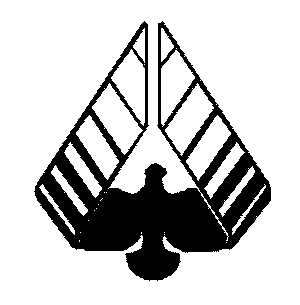 